projektas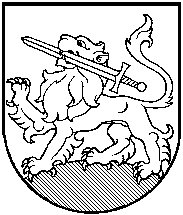 RIETAVO SAVIVALDYBĖS TARYBASPRENDIMASDĖL PRITARIMO RIETAVO  IR KARLSHAMNO (ŠVEDIJA) SAVIVALDYBIŲ PARTNERYSTĖS SUTARČIAI2019 m. rugsėjo 19 d.  Nr. T1-RietavasVadovaudamasi Lietuvos Respublikos vietos savivaldos įstatymo 16 straipsnio 2 dalies 42 punktu ir siekdama užmegzti ir vystyti draugiškus santykius tarp Rietavo ir Karlshamno savivaldybių bendruomenių verslo plėtros, švietimo ir savivaldybių valdymo srityse, Rietavo savivaldybės taryba  n u s p r e n d ž i a:Pritarti Rietavo ir Karlshamno (Švedija)  savivaldybių partnerystės sutarčiai (pridedama).Įgalioti Rietavo savivaldybės merą Antaną Černeckį pasirašyti sprendimo 1 punkte nurodytą partnerystės sutartį.            Sprendimas gali būti skundžiamas ikiteismine tvarka Lietuvos administracinių ginčų komisijos Klaipėdos apygardos skyriui (H. Manto g. 37, Klaipėda) arba Lietuvos Respublikos administracinių bylų teisenos įstatymo nustatyta tvarka Regionų apygardos administracinio teismo Klaipėdos rūmams (Galinio Pylimo g. 9, Klaipėda) per vieną mėnesį nuo šio sprendimo paskelbimo ar įteikimo suinteresuotai šaliai dienos.Savivaldybės meras			          				PARTNERYSTĖS SUTARTIS  Karlshamno savivaldybės (Švedija) ir Rietavo savivaldybės (Lietuva) partnerystės sutartimi siekiama skatinti lietuvių ir švedų tautų sutarimą ir draugystę. Draugystės sutartis skatins Karlshamno ir Rietavo savivaldybių, šių dviejų savivaldybių įmonių, organizacijų ir verslo plėtrą.             Bendradarbiavimas turėtų būti susietas su Jungtinių Tautų 17 pasaulinių tikslų socialiniam, ekonominiam ir aplinkos tvarumui pasiekti.              Prioritetinės bendradarbiavimo sritys yra šios: Kartu vykdyti tyrimų ir plėtros projektus.              2. Skatinti verslo plėtrą ir augimą.              3. Inicijuoti tarptautines švietimo veiklas, pagrįstas savivaldybės ir verslo bendruomenės poreikiais.               4. Dalintis patirtimi ir savivaldybių valdymo ir demokratinės plėtros modeliais.              Bendradarbiavimas sukurs pridėtinę vertę Karlshamno ir Rietavo savivaldybių gyventojams ir verslui, prisidės kuriant konkurencingumą ir tvarią plėtrą.  Abi šalys įsipareigoja išsaugoti gerus savivaldos organų santykius ir remti praktinį šios sutarties veiklos įgyvendinimą.   Mainų programų įgyvendinimas vyks pagal partnerių susitarimą ir suderintas programas, jų gaires, finansavimo būdus ir pan.   Sutartis įsigalioja nuo jos pasirašymo datos.   Sutartis sudaryta 2 vienodą galią turinčiais egzemplioriais švedų ir lietuvių kalbomis.AIŠKINAMASIS RAŠTAS PRIE SPRENDIMO,,DĖL  PRITARIMO RIETAVO IR KARLSHAMNO (ŠVEDIJA) SAVIVALDYBIŲ PARTNERYSTĖS SUTARČIAI“ PROJEKTO2019-09-06Rietavas1. Sprendimo projekto esmė. Projektu siūloma pritarti Rietavo ir Karlshamno (Švedija) savivaldybių partnerystės sutarčiai. 2. Kuo vadovaujantis parengtas sprendimo projektas. Sprendimo projektas parengtas vadovaujantis Lietuvos Respublikos vietos savivaldos įstatymo 16 straipsnio 2 dalies 42 punktu.3. Tikslai ir uždaviniai. Pritarti Rietavo savivaldybės ir ir Karlshamno (Švedija) savivaldybių partnerystės sutarčiai. 4. Laukiami rezultatai.Pasirašius sutartį bus remiamos ir puoselėjamos Rietavo ir Karlshamno savivaldybių bendruomenių verslo plėtros, švietimo ir savivaldybių valdymo srityse.5. Kas inicijavo sprendimo  projekto rengimą.Rietavo ir Karlshamno savivaldybių tarybos.6. Sprendimo projekto rengimo metu gauti specialistų vertinimai.Neigiamų specialistų vertinimų negauta.7. Galimos teigiamos ar neigiamos sprendimo priėmimo pasekmės.Neigiamų pasekmių nenumatyta.8. Lėšų poreikis sprendimo įgyvendinimui.Sprendimo įgyvendinimui lėšos nereikalingos.9. Antikorupcinis vertinimas.Nereikalingas.Dokumentų valdymo ir teisės skyriaus vedėja	                                            Jūratė Šedvilaitė			